                ROYAL GOVERNMENT OF BHUTAN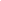                Ministry of Education and Skills Development Scholarship ProgrammeThimphu BhutanReg. No…………………………(To be filled by College/Institute)APPLICATION FORM FOR COLLEGE/INSTITUTE OR UNIVERSITIES      REGISTRATIONName of the Applicant:(In CAPITAL)		______________	_________________		____________        (Last)			  (First)			(Middle)Course of study:		_____________________________________________Age & Date of Birth:		_____________________________________________              Name of father/guardian:	 __________________________________________   __  Address (in Bhutan):		________________________________________________________________________________________________________________________________________________Tel. ___________Mobile. _____________ Fax. _________Emergency Contact Address:	________________________________________________________________________________________________Tel.______________ Mobile. _____________Fax. ______Nationality:			_______________________________Proficiency in EnglishExcellent/Good/Fair :	__________________________Examination passed :	__________________________Qualifying examination passed (Enclose copies of Certificates/Degree)Declaration: I declare that all the particulars stated above are true and correct to the best of my knowledge and belief.Enclosures:Place:……………………..						Signature of candidateDate:…………….							Signature of Parent/Guardian	………………………………………………………………………………………………………For further details contact:					Scholarship Programme Ministry of Education and Skills Development,Thimphu, Bhutan. Post Box No. 156.Tel. # +975-2-346848/335833/332248, Tele/Fax # 332101Email Address:	sssd@moe.gov.btExamination passedExamining AgencyYear of PassingSubjects Studied